            КАРАР						                          ПОСТАНОВЛЕНИЕ                18 июнь  2019 йыл                          № 87                          18 июня 2019  годаОб утверждении реестра мест (площадок) накоплениятвердых коммунальных отходов, расположенных на территории сельского поселения Лагеревский  сельсовет муниципального района Салаватский район Республики БашкортостанВ соответствии с Федеральным законом от 06.10.2003 № 131-ФЗ «Об общих принципах организации местного самоуправления в Российской Федерации», пунктом 4 статьи 3.4 Федерального закона от 24.06.1998 № 89 - ФЗ «Об отходах производства и потребления», Правилами обустройства мест (площадок) накопления твердых коммунальных отходов и ведения их реестра, утвержденных постановлением Правительства Российской Федерации от 31.08.2018 № 1039, администрация сельского поселения Лагеревский  сельсовет муниципального района Салаватский район Республики Башкортостан ПОСТАНОВЛЯЕТ:1. Утвердить реестр мест (площадок) накопления твердых коммунальных отходов, расположенных на территории сельского поселения Лагеревский  сельсовет муниципального района Салаватский район Республики Башкортостан согласно приложению.2. Настоящее постановление разместить на официальном сайте Администрации сельского поселения Лагеревский  сельсовет муниципального района Салаватский район Республики Башкортостан и обнародовать на информационном стенде администрации сельского поселения Лагеревский  сельсовет муниципального района Салаватский район Республики Башкортостан.                            3. Настоящее постановление вступает в силу с 01.01.2019.4. Контроль за исполнением настоящего Постановления оставляю за собой.Глава сельского поселения                                                                                            З.Р. Ситдиков   Приложение УТВЕРЖДЕНпостановлением администрации сельского поселения Лагеревский  сельсовет муниципального района Салаватский район Республики Башкортостан от 18.06.2019 № 87Реестр мест (площадок) накопления твердых коммунальных отходов, расположенных на территории сельского поселения Лагеревский  сельсовет муниципального района Салаватский район Республики Башкортостан.Башҡортостан республикаһыСалауат районымуниципаль районыныңЛағыр ауыл  советыауыл  биләмәһе  хакимиәте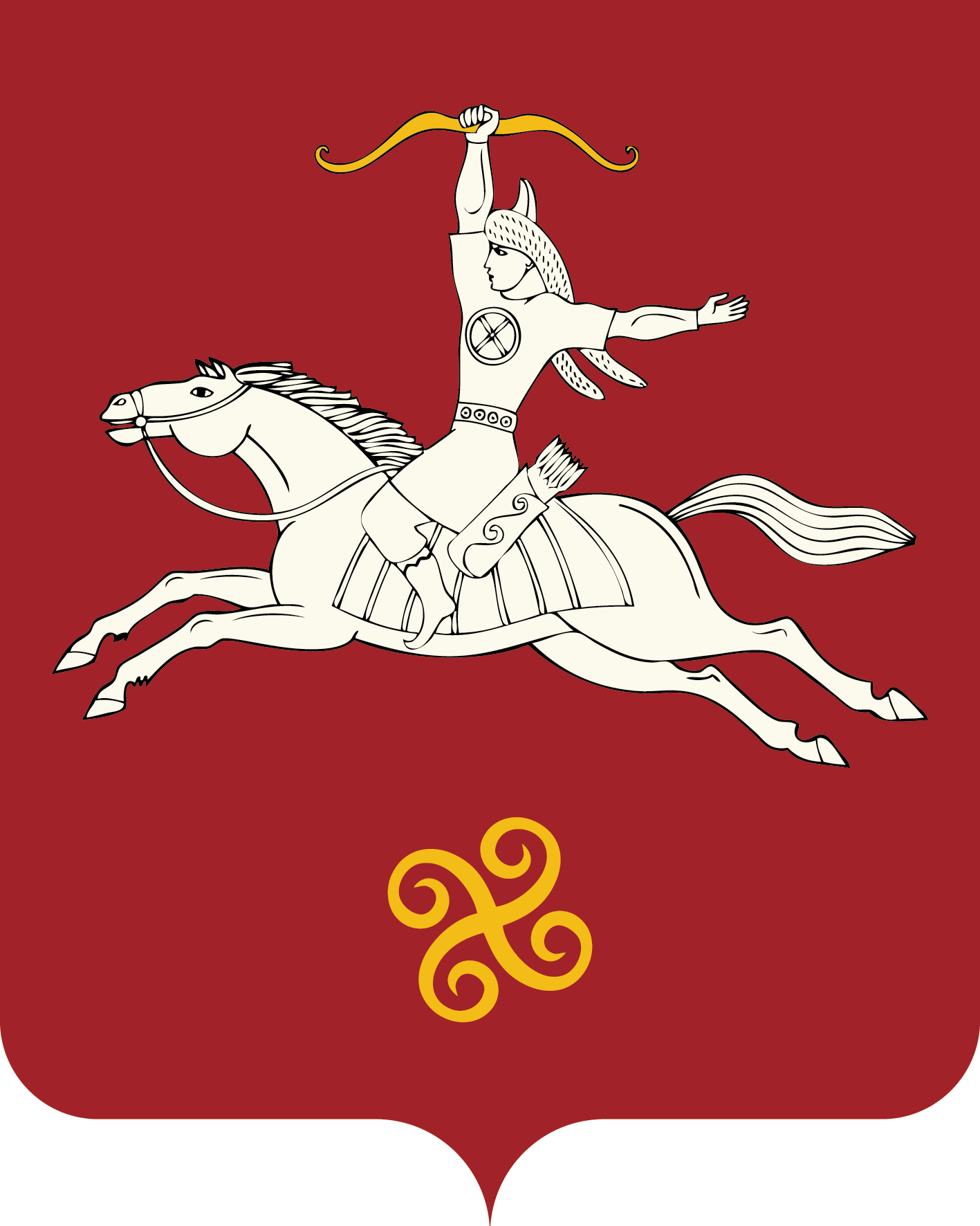 Республика  БашкортостанАдминистрация  сельского поселенияЛагеревский сельсоветмуниципального  районаСалаватский район452497, Лагыр ауылы,Йәштәр урамы, 14тел. (34777) 2-77-94, 2-77-31452497,с.Лагерево,ул.Молодежная, 14тел. (34777) 2-77-94, 2-77-31№ п/пАдрес о нахождении мест (площадок) накопления ТКОДанные о собственниках мест (площадок) накопления ТКОДанные о технических характеристиках мест накопления ТКОДанные о технических характеристиках мест накопления ТКОДанные о технических характеристиках мест накопления ТКОДанные о технических характеристиках мест накопления ТКОПериод накопления (вывоз), дней№ п/пАдрес о нахождении мест (площадок) накопления ТКОДанные о собственниках мест (площадок) накопления ТКОКол-во контейнеров/бункеров, шт.Планируемое кол-во контейнеров/бункеров, шт.Объем, м3Характеристика (вид покрытия, ограждение, площадь места накопления ТКО и прилегающей территории  в радиусе .)Период накопления (вывоз), дней1.С. Лагерево, ул. Айская, дом. №80 .Администрация Сельского поселения Лагеревский  сельсовет МР Салаватский район РБОГРН 10202012020753 контейнера-8покрытие - грунт, площадь 400куб..м.55°26'16.26"-северная широта,58°44'35.42"- восточная долгота1 раз в неделю2С. Лагерево, ул. Айская Администрация Сельского поселения Лагеревский  сельсовет МР Салаватский район РБ ОГРН 10202012020751 бункер-8покрытие – грунт, площадь 419 куб.м.55°27'36.56"-северная широта,58°44'30.32"- восточная долгота1 раз в неделю3с.Лагерево ул.РодниковаяАдминистрация Сельского поселения Лагеревский  сельсовет МР Салаватский район РБ ОГРН 10202012020753 контейнера-8покрытие - грунт, площадь 204 куб.м.55°26'31.43"-северная широта,58°43'07.58"- восточная долгота1 раз в неделю4с. Лагерево ул Молодежная, д. 14Администрация Сельского поселения Лагеревский  сельсовет МР Салаватский район РБ ОГРН 10202012020752 контейнера-8покрытие - грунт, площадь 162 куб.м.55°26'01.65-северная широта,58°44'03.39"- восточная долгота1 раз в неделюд. Шаряково, ул. ЦентральнаяАдминистрация Сельского поселения Лагеревский  сельсовет МР Салаватский район РБ ОГРН 10202012020751 бенкер,3 контейнера-8покрытие - грунт, площадь 162 куб.м.55°24'05.26"-северная широта,58°48'15.74"-восточная долгота1 раз в неделюд. Чебаркуль ул. ЦентральнаяАдминистрация Сельского поселения Лагеревский  сельсовет МР Салаватский район РБ ОГРН 10202012020751 бункер-8покрытие - грунт, площадь 162 куб.м.55°21'35.26"-северная широта,58°43'67.66"- восточная долгота1 раз в неделюд. Чебаркуль ул.Центральная 40аАдминистрация Сельского поселения Лагеревский  сельсовет МР Салаватский район РБ ОГРН 10202012020752 контейнера-8покрытие - грунт, площадь 162 куб.м.55°21'72.53"-северная широта,58°42'56.08"- восточная долгота1 раз в неделюд. Язги-Юрт ул. Школьная 17Администрация Сельского поселения Лагеревский  сельсовет МР Салаватский район РБ ОГРН 10202012020752 контейнера-8покрытие - грунт, площадь 162 куб.м.55°27'80.87"-северная широта,58°36'56.34"- восточная долгота1 раз в неделюд. Язги-Юрт ул. Школьная 21/3Администрация Сельского поселения Лагеревский  сельсовет МР Салаватский район РБ ОГРН 10202012020751 бункер-8покрытие - грунт, площадь 162 куб.м.55°27'26.72"-северная широта,58°35'82.74"- восточная долгота1 раз в неделю